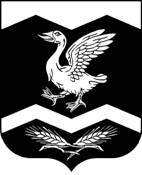 Курганская областьШАДРИНСКИЙ РАЙОНКРАСНОМЫЛЬСКАЯ СЕЛЬСКАЯ ДУМАРЕШЕНИЕО бюджете Красномыльского сельсовета на 2019 год и на плановый период 2020 и 2021 годовВ соответствии с Бюджетным кодексом Российской Федерации, со статьей 14 Федерального закона от 6 октября 2003 года № 131-ФЗ «Об общих принципах организации местного самоуправления в Российской Федерации», статьей 15 Устава муниципального образования Красномыльского сельсовета Курганской области, Красномыльская сельская ДумаРЕШИЛА:1.Утвердить основные характеристики бюджета Красномыльского сельсовета на 2019 год:1.1 общий объем доходов бюджета Красномыльского сельсовета в сумме 5761,5 тыс. рублей, в том числе:1) объем налоговых и неналоговых доходов в сумме 1699,0 тыс. рублей;2) объем безвозмездных поступлений в сумме 4062,5 тыс. рублей, в том числе:объем безвозмездных поступлений от других бюджетов бюджетной системы Российской Федерации в сумме 3762,5 тыс. рублей, из них:а) дотации бюджетам сельских поселений в сумме 3626,3 тыс. рублей;б) субсидии бюджетам сельских поселений (межбюджетные субсидии) в сумме 0,0 тыс. рублей;в) субвенции бюджетам сельских поселений в сумме 136,2 тыс. рублей;г) иные межбюджетные трансферты в сумме 0,0 тыс. рублей;объем прочих безвозмездных поступлений в сумме 300,0 тыс. рублей.общий объем расходов бюджета Красномыльского сельсовета в сумме 5761,5 тыс. рублей;1.3 превышение расходов над доходами (дефицит) бюджета Красномыльского сельсовета в сумме 0 тыс. рублей.2.Утвердить основные характеристики бюджета Красномыльского сельсовета на 2020 год:общий объем доходов бюджета Красномыльского сельсовета в сумме 4481,0 тыс. рублей, в том числе:объем налоговых и неналоговых доходов в сумме 1982,0 тыс. рублей;объем безвозмездных поступлений в сумме 2499,0 тыс. рублей, в том числе:объем безвозмездных поступлений от других бюджетов бюджетной системы Российской Федерации в сумме 2199,0 тыс. рублей, из них:а) дотации бюджетам сельских поселений в сумме 2063,0 тыс. рублей;б) субсидии бюджетам сельских поселений (межбюджетные субсидии) в сумме 0,0 тыс.рублей;в) субвенции бюджетам сельских поселений в сумме 136,0 тыс. рублей;г) иные межбюджетные трансферты в сумме 0,0 тыс. рублей;объем прочих безвозмездных поступлений в сумме 300,0 тыс. рублей.общий объем расходов бюджета Красномыльского сельсовета в сумме 4481,0 тыс. рублей, в том числе условно утвержденных расходов в сумме 108,6 тыс. рублей.            2.3 превышение расходов над доходами (дефицит) бюджета Красномыльского сельсовета в сумме 0,0 тыс. рублей3.Утвердить основные характеристики бюджета Красномыльского сельсовета на 2021 год:3.1 общий объем доходов бюджета Красномыльского сельсовета в сумме 4558,0 тыс. рублей, в том числе:1) объем налоговых и неналоговых доходов в сумме 2249,0 тыс. рублей;2) объем безвозмездных поступлений в сумме 2309,0 тыс. рублей, в том числе:объем безвозмездных поступлений от других бюджетов бюджетной системы Российской Федерации в сумме 2009,0 тыс. рублей, из них:    а) дотации бюджетам сельских поселений в сумме 1873,0 тыс. рублей;    б) субсидии бюджетам сельских поселений (межбюджетные субсидии) в сумме 0,0 тыс. рублей;    в) субвенции бюджетам сельских поселений в сумме 136,0 тыс. рублей;    г) иные межбюджетные трансферты в сумме 0,0 тыс. рублей;объем прочих безвозмездных поступлений в сумме 300,0 тыс. рублей.3.2 общий объем расходов бюджета Красномыльского сельсовета в сумме 4558,0 тыс. рублей, в том числе условно утвержденных расходов в сумме 221,1 тыс. рублей. 3.3 превышение расходов над доходами (дефицит) бюджета Красномыльского сельсовета в сумме 0,0 тыс. рублей4. Установить объем расходов на обслуживание муниципального долга Красномыльского сельсовета в 2019 году в сумме 0 тыс. рублей, в 2020 году в сумме 0 тыс. рублей и в 2021 году в сумме 0 тыс. рублей.5. Установить верхний предел муниципального долга Красномыльского сельсовета:           1) на 1 января 2019 года в сумме 0,0 тыс. рублей, в том числе предел долга по муниципальным гарантиям в сумме 0 рублей;           2) на 1 января 2020 года в сумме 0,0 тыс. рублей, в том числе предел долга по муниципальным гарантиям в сумме 0 рублей;           3) на 1 января 2021 года в сумме 0,0 тыс. рублей, в том числе предел долга по муниципальным гарантиям в сумме 0 рублей. 6. Утвердить источники внутреннего финансирования дефицита бюджета Красномыльского сельсовета на 2019 год согласно приложению 1 к настоящему решению, на плановый период 2020 и 2021 годов согласно приложению 2 к настоящему решению.7. Утвердить программу внутренних муниципальных заимствований Красномыльского сельсовета на 2019 год согласно приложению 3 к настоящему решению, программу внутренних муниципальных заимствований Красномыльского сельсовета на плановый период 2020 и 2021 годов согласно приложению 4 к настоящему решению. 8. Предельный объем муниципального долга Красномыльского сельсовета на 2019 год составляет 0,0 тыс.рублей, на 2020 год — 0,0 тыс.рублей, на 2021 год — 0,0 тыс.рублей.            Статья 2.Утвердить перечень главных администраторов доходов консолидированного бюджета Красномыльского сельсовета и перечень главных администраторов источников финансирования дефицита бюджета Красномыльского сельсовета, согласно приложению 5 к настоящему решению.            Статья 3.Установить, что средства, поступающие на счета получателей средств бюджета Красномыльского сельсовета в погашение дебиторской задолженности прошлых лет, подлежат обязательному перечислению в полном объеме в доходы бюджета Красномыльского сельсовета.            Статья 4.1.Утвердить в пределах общего объема расходов, утвержденного статьей 1 настоящего решения:    1) распределение бюджетных ассигнований по разделам, подразделам классификации расходов бюджета Красномыльского сельсовета на 2019 год согласно приложению 6 к настоящему решению, на плановый период 2020 и 2021 годов согласно приложению 7 к настоящему решению;     2) ведомственную структуру расходов бюджета Красномыльского сельсовета на 2019 год согласно приложению 8 к настоящему решению, на плановый период 2020 и 2021 годов согласно приложению 9 к настоящему решению.     3) распределение бюджетных ассигнований по целевым статьям (муниципальным программам и непрограммным направлениям деятельности), группам и подгруппам видов расходов классификации расходов бюджета Красномыльского сельсовета на 2019 год согласно приложению 10 к настоящему решению; на плановый период 2020 и 2021 годов согласно приложению 11 к настоящему решению.           2. Утвердить общий объем бюджетных ассигнований, направляемых на исполнение публичных нормативных обязательств, на 2019 год в сумме 0 тыс. рублей, на 2020 год в сумме 0 тыс. рублей и на 2021 год в сумме 0 тыс. рублей.            Статья 5.Казенные учреждения Красномыльского сельсовета вправе использовать на обеспечение своей деятельности, полученные ими средства от оказания платных услуг, безвозмездные поступления от физических и юридических лиц, в том числе добровольные пожертвования, и средства от иной приносящей доход деятельности на основании разрешения Администрации  Красномыльского сельсовета, в котором указываются источники образования и направления использования указанных средств и устанавливающие их нормативные правовые акты Российской Федерации и Курганской области, а также положения устава казенного учреждения.Операции с указанными средствами осуществляются казенными учреждениями в соответствии со сметой доходов и расходов по приносящей доход деятельности.            Статья 6.Настоящее решение вступает в силу с 1 января 2019 года.            Статья 7.Настоящее решение обнародовать на доске информации в здании Администрации Красномыльского сельсовета.ПредседательКрасномыльской сельской Думы                                                                      Г.А. СтародумоваПриложение 1к решению Красномыльской сельской Думы«О бюджете Красномыльского сельсовета на 2019 год и на плановый период 2020 и 2021 годов»Источники внутреннего финансирования дефицита бюджета Красномыльского сельсовета на 2019 год                                                                                                                     В тыс.руб.Председатель Красномыльской сельской Думы                                          Г.А. СтародумоваПриложение 2к решению Красномыльской сельской Думы«О бюджете Красномыльского сельсовета на 2019 годи на плановый период 2020 и 2021 годов»Источники внутреннего финансирования дефицита бюджета
Красномыльского сельсовета на плановый период 2020- 2021 годовВ тыс.руб.Председатель Красномыльской сельской Думы                                               Г.А. Стародумова	Приложение 3к решению Красномыльской сельской Думы«О бюджете Красномыльского сельсовета на 2019 год и на плановый период 2020 и 2021 годов»Программа муниципальных внутренних заимствований
Красномыльского сельсовета на 2019 год  Председатель Красномыльской сельской Думы                                       Г.А. СтародумоваПриложение 4к решению Красномыльской сельской Думы	от	24декабря.	№127	«О бюджете Красномыльского сельсовета на 2019 год и на плановый период 2020 и 2021 годов»Программа муниципальных внутренних заимствований
Красномыльского сельсовета на плановый период 2020 и 2021 года     Председатель Красномыльской сельской Думы	                                     Г.А. СтародумоваПриложение 5к решению Красномыльской сельской Думыот 24 декабря 2018 года № 127                                                                                            «О бюджете Красномыльского сельсовета на                                                                                           2019 год и плановый период 2020-2021годов.»Перечень главных администраторов доходов бюджета Красномыльского сельсовета и Перечень главных администраторов источников финансирования дефицита бюджета Красномыльского сельсовета Председатель Красномыльской сельской Думы                                      Г.А. СтародумоваПриложение 6к решению Красномыльской сельской Думы«О бюджете Красномыльского сельсовета на 2019 годи на плановый период 2020 и 2021 годов»В тыс.руб.Председатель Красномыльской сельской Думы                                      Г.А. СтародумоваПриложение 7к решению Красномыльской сельской Думы«О бюджете Красномыльского сельсовета на 2019 годи на плановый период 2020 и 2021 годов»В тыс.руб.Председатель Красномыльской сельской Думы                                      Г.А. Стародумоваот 24.12.2018 г.№ 127с. Красномыльскоеот24 декабря  .№127Код бюджетной классификации бюджетов Российской ФедерацииНаименование кода источникаФинансированияСумма01 02 00 00 00 0000 70001 02 00 00 10 0000 710Получение кредитов от кредитных организаций в валюте Российской ФедерацииПолучение кредитов от кредитных организаций бюджетами поселений в валюте Российской Федерации0,00,001 05 00 00 00 0000 000Изменение остатков средств  на счетах по учету средств бюджетов0,001 05 02 01 10 0000 510Увеличение прочих остатков денежных средств бюджетов поселений-5761,501 05 02 01 10 0000 610Уменьшение прочих остатков денежных средств бюджетов поселений5761,5 Всего источников финансирования дефицита бюджета0,0от24 декабря .№127Код бюджетной классификации бюджетов Российской ФедерацииНаименование кода источника финансированияСуммаСуммаКод бюджетной классификации бюджетов Российской ФедерацииНаименование кода источника финансирования2020 год2021 год01 02 00 00 00 0000 70001 02 00 00 10 0000 710Получение кредитов от кредитных организаций в валюте Российской ФедерацииПолучение кредитов от кредитных организаций бюджетами поселений в валюте Российской Федерации0,00,001 05 00 00 00 0000 000Изменение остатков средств на счетах по учету средств бюджетов01 05 02 01 10 0000 510Увеличение прочих остатков денежных средств бюджетов поселений-4481,04558,001 05 02 01 10 0000 610Уменьшение прочих остатков денежных средств бюджетов поселений4481,04558,0Всего источников финансирования дефицита бюджета0,00,0от24 декабря   .№127В  тыс. руб.В  тыс. руб.№ п/пВиды муниципальных заимствованийСуммав том числе средства, направляемые на финансирование дефицита бюджета сельсовета1Кредиты, привлекаемые в бюджет Красномыльского сельсовета от кредитных организаций0,00,01в том числе:1- объем привлечения0,00,01- объем средств, направляемых на погашение основной суммы долга0,00,01Всего0,00,0№ п/пВиды муниципальных заимствований2020 год2020 год2021 год2021 год№ п/пВиды муниципальных заимствованийСуммав том числе средства, направляемые на финансирование дефицита бюджета сельсоветаСуммав том числе средства, направляемые на финансирование дефицита бюджета сельсовета1.Прочие источники финансирования дефицитов местных бюджетов0,00,00,00,0- привлечение прочих источников2.Кредиты, привлекаемые в бюджет Красномыльского сельсовета от кредитных организаций0,00,00,00,0- объем возврата средств, ранее выданных бюджетных кредитов из МБ- объем средств, направляемых на погашение основной суммы долгаВсего0,00,00,00,0Код главыКод бюджетной классификацииНаименование0991 08 04020 01 1000 110Государственная пошлина за совершение нотариальных действий должностными лицами органов местного самоуправления, уполномоченными в соответствии с законодательными актами Российской Федерации на совершение нотариальных действий (сумма платежа (перерасчеты, недоимка и задолженность по соответствующему платежу, в том числе по отмененному))0991 08 04020 01 4000 110Государственная пошлина за совершение нотариальных действий должностными лицами органов местного самоуправления, уполномоченными в соответствии с законодательными актами Российской Федерации на совершение нотариальных действий (прочие поступления)0991 08 07175 01 1000 110Государственная пошлина за выдачу органом местного самоуправления поселения специального разрешения на движение по автомобильным дорогам транспортных средств, осуществляющих перевозки опасных, тяжеловесных и (или) крупногабаритных грузов, зачисляемая в бюджеты поселений (сумма платежа (перерасчеты, недоимка и задолженность по соответствующему платежу, в том числе по отмененному))0991 08 07175 01 4000 110Государственная пошлина за выдачу органом местного самоуправления поселения специального разрешения на движение по автомобильным дорогам транспортных средств, осуществляющих перевозки опасных, тяжеловесных и (или) крупногабаритных грузов, зачисляемая в бюджеты поселений (прочие поступления)0991 11 03050 10 0000 120Проценты, полученные от предоставления бюджетных кредитов внутри страны за счет средств бюджетов сельских поселений0991 11 05025 10 0000 120Доходы, получаемые в виде арендной платы, а также средства от продажи права на заключение договоров аренды за земли, находящиеся в собственности сельских поселений (за исключением земельных участков муниципальных бюджетных и автономных учреждений)0991 11 05027 10 0000 120Доходы, получаемые в виде арендной платы за земельные участки, расположенные в полосе отвода автомобильных дорог общего пользования местного значения, находящихся в собственности сельских поселений0991 11 05035 10 0000 120Доходы от сдачи в аренду имущества, находящегося в оперативном управлении органов управления сельских поселений и созданных ими учреждений (за исключением имущества муниципальных бюджетных и автономных учреждений)0991 11 07015 10 0000 120Доходы от перечисления части прибыли, остающейся после уплаты налогов и иных обязательных платежей муниципальных унитарных предприятий, созданных сельских поселениями0991 11 09035 10 0000 120Доходы от эксплуатации и использования имущества автомобильных дорог, находящихся в собственности сельских поселений0991 11 09045 10 0000 120Прочие поступления от использования имущества, находящегося в собственности сельских поселений (за исключением имущества муниципальных бюджетных и автономных учреждений, а также имущества муниципальных унитарных предприятий, в том числе казенных)099 1 12 04051 10 0000 120 Плата за использование лесов, расположенных на землях иных категорий, находящихся в собственности сельских поселений, в части платы по договору купли-продажи лесных насаждений099 1 12 04052 10 0000 120Плата за использование лесов, расположенных на землях иных категорий, находящихся в собственности сельских поселений, в части арендной платы  0991 12 05050 10 0000 120Плата за пользование водными объектами, находящимися в собственности сельских поселений0991 13 01540 10 0000 130 Плата за оказание услуг по присоединению объектов дорожного сервиса к автомобильным дорогам общего пользования местного значения, зачисляемая в бюджеты сельских поселений099 1 13 01076 10 0000 130Доходы от оказания информационных услуг органами местного самоуправления поселений, казенными учреждениями сельских поселений0991 13 01995 10 0000 130Прочие доходы от оказания платных услуг (работ) получателями средств бюджетов сельских поселений0991 13 02065 10 0000 130Доходы, поступающие в порядке возмещения расходов, понесенных в связи с эксплуатацией имущества сельских поселений0991 13 02995 10 0000 130Прочие доходы от компенсации затрат бюджетов сельских поселений0991 14 01050 10 0000 410Доходы от продажи квартир, находящихся в собственности сельских поселений0991 14 02052 10 0000 410Доходы от реализации имущества, находящегося в оперативном управлении учреждений, находящихся в ведении органов управления сельских поселений (за исключением имущества муниципальных бюджетных и автономных учреждений), в части реализации основных средств по указанному имуществу0991 14 02052 10 0000 440Доходы от реализации имущества, находящегося в оперативном управлении учреждений, находящихся в ведении органов управления сельских поселений (за исключением имущества муниципальных бюджетных и автономных учреждений), в части реализации материальных запасов по указанному имуществу0991 14 02053 10 0000 410Доходы от реализации иного имущества, находящегося в собственности сельских поселений (за исключением имущества муниципальных бюджетных и автономных учреждений, а также имущества муниципальных унитарных предприятий, в том числе казенных), в части реализации основных средств по указанному имуществу0991 14 02053 10 0000 440Доходы от реализации иного имущества, находящегося в собственности сельских поселений (за исключением имущества муниципальных бюджетных и автономных учреждений, а также имущества муниципальных унитарных предприятий, в том числе казенных), в части реализации материальных запасов по указанному имуществу0991 14 03050 10 0000 410Средства от распоряжения и реализации конфискованного и иного имущества, обращенного в доходы сельских поселений (в части реализации основных средств по указанному имуществу)0991 14 03050 10 0000 440Средства от распоряжения и реализации конфискованного и иного имущества, обращенного в доходы сельских поселений (в части реализации материальных запасов по указанному имуществу)0991 14 04050 10 0000 420Доходы от продажи нематериальных активов, находящихся в собственности сельских поселений0991 14 06025 10 0000 430Доходы от продажи земельных участков, находящихся в собственности сельских поселений (за исключением земельных участков муниципальных бюджетных и автономных учреждений)0991 16 18050 10 0000 140Денежные взыскания (штрафы) за нарушение бюджетного законодательства (в части бюджетов сельских поселений)0991 16 23051 10 0000 140Доходы от возмещения ущерба при возникновении страховых случаев по обязательному страхованию гражданской ответственности, когда выгодоприобретателями выступают получатели средств бюджетов сельских поселений0991 16 23052 10 0000 140Доходы от возмещения ущерба при возникновении иных страховых случаев, когда выгодоприобретателями выступают получатели средств бюджетов сельских поселений0991 16 32000 10 0000 140Денежные взыскания, налагаемые в возмещение ущерба, причиненного в результате незаконного или нецелевого использования бюджетных средств (в части бюджетов сельских поселений)0991 16 33050 10 0000 140Денежные взыскания (штрафы) за нарушение законодательства Российской Федерации о контрактной системе в сфере закупок товаров, работ, услуг для обеспечения государственных и муниципальных нужд для нужд сельских поселений0991 16 37040 10 0000 140 Поступления сумм в возмещение вреда, причиняемого автомобильным дорогам местного значения транспортными средствами, осуществляющим перевозки тяжеловесных и (или) крупногабаритных грузов, зачисляемые в бюджеты сельских поселений   0991 16 42050 10 0000 140Денежные взыскания (штрафы) за нарушение условий договоров (соглашений) о предоставлении бюджетных кредитов за счет средств бюджетов сельских поселений099 1 16 46000 10 0000 140Поступления сумм в возмещение ущерба в связи с нарушением исполнителем (подрядчиком) условий государственных контрактов или иных договоров, финансируемых за счет средств муниципальных дорожных фондов сельских поселений, либо в связи с уклонением от заключения таких контрактов или иных договоров0991 16 90050 10 0000 140Прочие поступления от денежных взысканий (штрафов) и иных сумм в возмещение ущерба, зачисляемые в бюджеты сельских поселений0991 17 01050 10 0000 180Невыясненные поступления, зачисляемые в бюджеты сельских поселений0991 17 05050 10 0000 180Прочие неналоговые доходы бюджетов сельских поселений0992 02 15001 10 0000 150Дотации бюджетам сельских поселений на выравнивание бюджетной обеспеченности0992 02 15002 10 0000 150Дотации бюджетам сельских поселений на поддержку мер по обеспечению сбалансированности бюджетов0992 02 15009 10 0000 150Дотации бюджетам сельских поселений на частичную компенсацию дополнительных расходов на повышение оплаты труда работников бюджетной сферы и иные цели0992 02 19999 10 0000 150Прочие дотации бюджетам сельских поселений0992 02 20041 10 0000 150Субсидии бюджетам сельских поселений на строительство, модернизацию, ремонт и содержание автомобильных дорог общего пользования, в том числе дорог в поселениях (за исключением автомобильных дорог федерального значения)0992 02 20216 10 0000 150Субсидии бюджетам сельских поселений на осуществление дорожной деятельности в отношении автомобильных дорог общего пользования, а также капитального ремонта и ремонта дворовых территорий многоквартирных домов, проездов к дворовым территориям многоквартирных домов населенных пунктов099 2 02 25467 10 0000 150Субсидии бюджетам сельских поселений на обеспечение развития и укрепления материально-технической базы домов культуры в населенных пунктах с числом жителей до 50 тысяч человек099 2 02 25519 10 0000 150Субсидия бюджетам сельских поселений на поддержку отрасли культуры0992 02 25555 10 0000 150Субсидии бюджетам сельских поселений на поддержку государственных программ субъектов Российской Федерации и муниципальных программ формирования современной городской среды099 2 02 25558 10 0000 150Субсидии бюджетам сельских поселений на обеспечение развития и укрепления материально-технической базы муниципальных домов культуры, поддержку творческой деятельности муниципальных театров в городах с численностью населения до 300 тысяч человек0992 02 29999 10 0000 150Прочие субсидии бюджетам сельских поселений0992 02 30024 10 0000 150Субвенции бюджетам сельских поселений на выполнение передаваемых полномочий субъектов Российской Федерации0992 02 35118 10 0000 150Субвенции бюджетам сельских поселений на осуществление первичного воинского учета на территориях, где отсутствуют военные комиссариаты099 2 02 35250 10 0000 150Субвенции бюджетам сельских поселений на оплату жилищно-коммунальных услуг отдельным категориям граждан099 2 02 35930 10 0000150Субвенции бюджетам сельских поселений на государственную регистрацию актов гражданского состояния0992 02 39999 10 0000 150Прочие субвенции бюджетам сельских поселений0992 02 40014 10 0000 150Межбюджетные трансферты, передаваемые бюджетам сельских поселений из бюджетов муниципальных районов на осуществление части полномочий по решению вопросов местного значения в соответствии с заключенными соглашениями0992 02 45160 10 0000 150Межбюджетные трансферты, передаваемые бюджетам сельских поселений для компенсации дополнительных расходов, возникших в результате решений, принятых органами власти другого уровня0992 02 49999 10 0000 150Прочие межбюджетные трансферты, передаваемые бюджетам сельских поселений0992 07 05010 10 0000 150Безвозмездные поступления от физических и юридических лиц на финансовое обеспечение дорожной деятельности, в том числе добровольных пожертвований, в отношении автомобильных дорог общего пользования местного значения сельских поселений  0992 07 05020 10 0000 150Поступления от денежных пожертвований, предоставляемых физическими лицами получателям средств бюджетов сельских поселений0992 07 05030 10 0000 150Прочие безвозмездные поступления в бюджеты сельских поселений0992 08 05000 10 0000 150Перечисления из бюджетов сельских поселений (в бюджеты поселений) для осуществления возврата (зачета) излишне уплаченных или излишне взысканных сумм налогов, сборов и иных платежей, а также сумм процентов за несвоевременное осуществление такого возврата и процентов, начисленных на излишне взысканные суммы0992 18 60010 10 0000 150 Доходы бюджетов сельских поселений от возврата остатков субсидий, субвенций и иных межбюджетных трансфертов, имеющих целевое назначение, прошлых лет из бюджетов муниципальных районов 0992 18 60020 10 0000 150Доходы бюджетов сельских поселений от возврата остатков субсидий, субвенций и иных межбюджетных трансфертов, имеющих целевое назначение, прошлых лет из бюджетов государственных внебюджетных фондов0992 19 60010 10 0000 150Возврат прочих остатков субсидий, субвенций и иных межбюджетных трансфертов, имеющих целевое назначение, прошлых лет из бюджетов сельских поселений09901 02 00 00 10 0000 710Получение кредитов от кредитных организаций бюджетами сельских поселений в валюте Российской Федерации09901 02 00 00 10 0000 810Погашение бюджетами сельских поселений кредитов от кредитных организаций в валюте Российской Федерации09901 03 01 00 10 0000 710Получение кредитов от других бюджетов бюджетной системы Российской Федерации бюджетами сельских поселений в валюте Российской Федерации 09901 03 01 00 10 0000 810Погашение бюджетами сельских поселений кредитов от других бюджетов бюджетной системы Российской Федерации в валюте Российской Федерации09901 05 02 01 10 0000 510Увеличение прочих остатков денежных средств бюджетов сельских поселений09901 05 02 01 10 0000 610Уменьшение прочих остатков денежных средств   бюджетов сельских поселенийот24 декабря  .№127Распределение бюджетных ассигнований по разделам, подразделам классификации расходов бюджета Красномыльского сельсовета на 2019 годНаименованиеРзПз2019 годОБЩЕГОСУДАРСТВЕННЫЕ ВОПРОСЫ011038,4Функционирование высшего должностного лица субъекта Российской Федерации и муниципального образования0102371,3Функционирование Правительства Российской Федерации, высших исполнительных органов государственной власти субъектов Российской Федерации, местных администраций0104599,1Резервные фонды011138,0Выборы30,0НАЦИОНАЛЬНАЯ ОБОРОНА02102,8Мобилизационная и вневойсковая подготовка0203102,8НАЦИОНАЛЬНАЯ БЕЗОПАСНОСТЬ И ПРАВООХРАНИТЕЛЬНАЯ ДЕЯТЕЛЬНОСТЬ03981,0Обеспечение пожарной безопасности0310981,0НАЦИОНАЛЬНАЯ ЭКОНОМИКА04377,0Дорожное хозяйство (дорожные фонды)0409377,0Другие вопросы в области национальной экономики04120,0ЖИЛИЩНО - КОММУНАЛЬНОЕ ХОЗЯЙСТВО051076,3Благоустройство0503428,0Другие вопросы в области жилищно-коммунального хозяйства0505648,3ХОЗ.ГРУППА07922,4Другие вопросы в области хоз.экспл.группы0709	        922,4КУЛЬТУРА, КИНЕМАТОГРАФИЯ081183,8Культура08011183,8СОЦИАЛЬНАЯ ПОЛИТИКА100,0Социальное обеспечение населения10030,0ФИЗИЧЕСКАЯ КУЛЬТУРА И СПОРТ1179,8Физическая культура и спорт110179,8ИТОГО РАСХОДОВ5761,5от24 декабря  .№127Распределение бюджетных ассигнований по разделам, подразделам классификации расходов бюджета Красномыльского сельсовета на 2020 и 2021 годыНаименованиеРзПз2020 год2021 годОБЩЕГОСУДАРСТВЕННЫЕ ВОПРОСЫ01825,8825,8Функционирование высшего должностного лица субъекта Российской Федерации и муниципального образования0102371,3371,3Функционирование Правительства Российской Федерации, высших исполнительных органов государственной власти субъектов Российской Федерации, местных администраций0104416,5416,5Резервные фонды011138,038,0НАЦИОНАЛЬНАЯ ОБОРОНА02103,0103,0Мобилизационная и вневойсковая подготовка0203103,0103,0НАЦИОНАЛЬНАЯ БЕЗОПАСНОСТЬ И ПРАВООХРАНИТЕЛЬНАЯ ДЕЯТЕЛЬНОСТЬ03357,5357,5Обеспечение пожарной безопасности0310357,5357,5НАЦИОНАЛЬНАЯ ЭКОНОМИКА04636,0884,0Дорожное хозяйство (дорожные фонды)0409636,0884,0ЖИЛИЩНО - КОММУНАЛЬНОЕ ХОЗЯЙСТВО05505,3430,8Благоустройство0503299,6225,1Другие вопросы в области жилищно-коммунального хозяйства0505205,7205,7ХОЗ.ГРУППА07922,3922,3Другие вопросы в области хоз.экспл.группы0709922,3922,3КУЛЬТУРА, КИНЕМАТОГРАФИЯ08943,1734,1Культура0801943,1734,1ФИЗИЧЕСКАЯ КУЛЬТУРА И СПОРТ1179,479,4Физическая культура и спорт110179,479,4ИТОГО РАСХОДОВ4372,44336,9Приложение 8          к решению Красномыльской сельской Думы         от  24 декабря 2018 года №127"О бюджете Красномыльского сельсовета на  2019 год  и на плановый период 2020 и 2021 годов"Ведомственная структура расходов  бюджетаВедомственная структура расходов  бюджетаВедомственная структура расходов  бюджетаВедомственная структура расходов  бюджетаВедомственная структура расходов  бюджетаВедомственная структура расходов  бюджетаКрасномыльского сельсовета на 2019 годКрасномыльского сельсовета на 2019 годКрасномыльского сельсовета на 2019 годКрасномыльского сельсовета на 2019 годКрасномыльского сельсовета на 2019 годКрасномыльского сельсовета на 2019 годВ тыс.руб.НаименованиеРаспРЗПРЦСРВРСумма123456Общегосударственные вопросы099010000000000000001038,4Функционирование высшего должностного лица субъекта Российской Федерации и муниципального образования09901020000000000000371,3  Расходы на обеспечение деятельности главы сельсовета за счет средств областного бюджета09901025010088090000285,2  Расходы на выплаты персоналу в целях обеспечения выполнения функций государственными (муниципальными) органами, казенными учреждениями, органами управления государственными внебюджетными фондами09901025010088090100285,2  Расходы на выплаты персоналу государственных (муниципальных) органов09901025010088090120285,2  Фонд оплаты труда государственных (муниципальных) органов09901025010088090121285,2  Расходы на обеспечение деятельности главы сельсовета за счет средств местного бюджета0990102501008109000086,1  Расходы на выплаты персоналу в целях обеспечения выполнения функций государственными (муниципальными) органами, казенными учреждениями, органами управления государственными внебюджетными фондами0990102501008109010086,1  Расходы на выплаты персоналу государственных (муниципальных) органов0990102501008109012086,1  Взносы по обязательному социальному страхованию на выплаты денежного содержания и иные выплаты работникам государственных (муниципальных) органов0990102501008109012986,1Функционирование Правительства Российской Федерации, высших исполнительных органов государственной власти субъектов Российской Федерации, местных администраций09901040000000000000599,1  Обеспечение деятельности аппарата органов местного самоуправления09901045020081090000101,5  Расходы на выплаты персоналу в целях обеспечения выполнения функций государственными (муниципальными) органами, казенными учреждениями, органами управления государственными внебюджетными фондами0990104502008109010020,8  Расходы на выплаты персоналу государственных (муниципальных) органов0990104502008109012020,8  Взносы по обязательному социальному страхованию на выплаты денежного содержания и иные выплаты работникам государственных (муниципальных) органов0990104502008109012920,8  Закупка товаров, работ и услуг для обеспечения государственных (муниципальных) нужд0990104502008109020070,1  Иные закупки товаров, работ и услуг для обеспечения государственных (муниципальных) нужд0990104502008109024070,1Закупка товаров, работ, услуг в сфере информационно-коммуникационных технологий0990104502008109024214,1  Прочая закупка товаров, работ и услуг для обеспечения государственных (муниципальных) нужд0990104502008109024456,0  Иные бюджетные ассигнования0990104502008109080010,6  Уплата налогов, сборов и иных платежей0990104502008109085010,6Уплата прочих налогов, сборов0990104502008109085210,6  Расходы, за счет Дотации на выравнивание бюджетной обеспеченности из районного фонда финансовой поддержки   поселений за счет средств областного бюджета на обеспечение деятельности подведомственных Учреждений сельсовета09901045020088090000497,6  Расходы на выплаты персоналу в целях обеспечения выполнения функций государственными (муниципальными) органами, казенными учреждениями, органами управления государственными внебюджетными фондами09901045020088090100467,6  Расходы на выплаты персоналу государственных (муниципальных) органов09901045020088090120467,6  Фонд оплаты труда государственных (муниципальных) органов09901045020088090121379,9  Взносы по обязательному социальному страхованию на выплаты денежного содержания и иные выплаты работникам государственных (муниципальных) органов0990104502008809012987,7  Иные бюджетные ассигнования0990104502008809080030,0  Уплата налогов, сборов и иных платежей0990104502008809085030,0Уплата налога на имущество организаций и земельного налога0990104502008809085130,0Обеспечение проведения выборов и референдумов0990107000000000000030,0Расходы на проведение выборов 0990107509008036000030,0  Иные бюджетные ассигнования0990107509008036080030,0Специальные расходы0990107509008036088030,0Резервные фонды Администрации Красномыльского сельсовета0990111000000000000038,0  Резервные фонды  Администрации Красномыльского сельсовета0990111509008500000038,0  Иные бюджетные ассигнования0990111509008500080038,0  Резервные средства0990111509008500087038,0Национальная оборона09902000000000000000102,8Мобилизационная и вневойсковая подготовка09902030000000000000102,8  Осуществление первичного воинского учета на территориях, где отсутствуют военные комиссариаты09902035090051180000102,8  Расходы на выплаты персоналу в целях обеспечения выполнения функций государственными (муниципальными) органами, казенными учреждениями, органами управления государственными внебюджетными фондами0990203509005118010055,8  Расходы на выплаты персоналу государственных (муниципальных) органов0990203509005118012055,8  Фонд оплаты труда государственных (муниципальных) органов0990203509005118012142,9  Взносы по обязательному социальному страхованию на выплаты денежного содержания и иные выплаты работникам государственных (муниципальных) органов0990203509005118012912,9  Закупка товаров, работ и услуг для обеспечения государственных (муниципальных) нужд0990203509005118020047,0  Иные закупки товаров, работ и услуг для обеспечения государственных (муниципальных) нужд0990203509005118024047,0  Прочая закупка товаров, работ и услуг для обеспечения государственных (муниципальных) нужд0990203509005118024447,0Национальная безопасность и правоохранительная деятельность09903000000000000000981,0Обеспечение пожарной безопасности09903100000000000000981,0Расходы на содержание пожарных постов из областного бюджета09903101100188030000622,2Расходы на выплаты персоналу в целях обеспечения выполнения функций государственными (муниципальными) органами, казенными учреждениями, органами управления государственными внебюджетными фондами09903101100188030100622,2Расходы на выплаты персоналу государственных (муниципальных) органов09903101100188030120622,2Фонд оплаты труда государственных (муниципальных) органов09903101100188030121477,9Взносы по обязательному социальному страхованию на выплаты денежного содержания и иные выплаты работникам государственных (муниципальных) органов09903101100188030129144,3Расходы на содержание пожарных постов из местного бюджета09903101100181020000358,8Расходы на выплаты персоналу в целях обеспечения выполнения функций государственными (муниципальными) органами, казенными учреждениями, органами управления государственными внебюджетными фондами0990310110018102010094,8Расходы на выплаты персоналу государственных (муниципальных) органов0990310110018102012094,8Фонд оплаты труда государственных (муниципальных) органов0990310110018102012172,8Взносы по обязательному социальному страхованию на выплаты денежного содержания и иные выплаты работникам государственных (муниципальных) органов0990310110018102012922,0Закупка товаров, работ и услуг для обеспечения государственных (муниципальных) нужд09903101100181020200264,0Иные закупки товаров, работ и услуг для обеспечения государственных (муниципальных) нужд09903101100181020240264,0Закупка товаров, работ, услуг в сфере информационно-коммуникационных технологий0990310110018102024218,0Прочая закупка товаров, работ и услуг для обеспечения государственных (муниципальных) нужд09903101100181020244246,0Национальная экономика09904000000000000000377,0Дорожное хозяйство (дорожные фонды)09904090000000000000377,0  Дорожная деятельность в отношении автомобильных дорог местного значения общего пользования в границах населенных пунктов09904095090080280000195,8  Закупка товаров, работ и услуг для обеспечения государственных (муниципальных) нужд09904095090080280200195,8  Иные закупки товаров, работ и услуг для обеспечения государственных (муниципальных) нужд09904095090080280240195,8  Прочая закупка товаров, работ и услуг для обеспечения государственных (муниципальных) нужд09904095090080280244195,8  Расходы на содержание гидротехнических сооружений из  местного бюджета09904095090080290000181,2  Закупка товаров, работ и услуг для обеспечения государственных (муниципальных) нужд09904095090080290200181,2  Иные закупки товаров, работ и услуг для обеспечения государственных (муниципальных) нужд09904095090080290240181,2  Прочая закупка товаров, работ и услуг для обеспечения государственных (муниципальных) нужд09904095090080290244181,2Жилищно - коммунальное хозяйство099050000000000000001076,3Благоустройство09905030000000000000428,0Расходы из местного бюджета на уличное освещение0990503509008028000050,0  Закупка товаров, работ и услуг для обеспечения государственных (муниципальных) нужд0990503509008028020050,0  Иные закупки товаров, работ и услуг для обеспечения государственных (муниципальных) нужд0990503509008028024050,0  Прочая закупка товаров, работ и услуг для обеспечения государственных (муниципальных) нужд0990503509008028024450,0Расходы из местного бюджета на озеленение территории сельсовета09905035090080310000102,0  Закупка товаров, работ и услуг для обеспечения государственных (муниципальных) нужд09905035090080310200102,0  Иные закупки товаров, работ и услуг для обеспечения государственных (муниципальных) нужд09905035090080310240102,0  Прочая закупка товаров, работ и услуг для обеспечения государственных (муниципальных) нужд09905035090080310244102,0   Расходы из МБ на содержание свалок, вывоз ТБО09905035090080320000276,0  Закупка товаров, работ и услуг для обеспечения государственных (муниципальных) нужд09905035090080320200276,0  Иные закупки товаров, работ и услуг для обеспечения государственных (муниципальных) нужд09905035090080320240276,0  Прочая закупка товаров, работ и услуг для обеспечения государственных (муниципальных) нужд09905035090080320244276,0Другие вопросы в области жилищно-коммунального хозяйства09905050000000000000648,3  Расходы, за счет Дотации на выравнивание бюджетной обеспеченности из районного фонда финансовой поддержки   поселений за счет средств областного бюджета на обеспечение деятельности подведомственных Учреждений сельсовета09905055090088090000230,6  Расходы на выплаты персоналу в целях обеспечения выполнения функций государственными (муниципальными) органами, казенными учреждениями, органами управления государственными внебюджетными фондами09905055090088090100230,6  Расходы на выплаты персоналу государственных (муниципальных) органов09905055090088090120230,6  Фонд оплаты труда государственных (муниципальных) органов09905055090088090121177,1  Взносы по обязательному социальному страхованию на выплаты денежного содержания и иные выплаты работникам государственных (муниципальных) органов0990505509008809012953,5  Закупка товаров, работ и услуг для обеспечения государственных (муниципальных) нужд099050550900880902000,0  Иные закупки товаров, работ и услуг для обеспечения государственных (муниципальных) нужд099050550900880902400,0Расходы на содержание водопроводов, водобашень, участков ЖКХ из местного бюджета09905055090081190000417,7  Расходы на выплаты персоналу в целях обеспечения выполнения функций государственными (муниципальными) органами, казенными учреждениями, органами управления государственными внебюджетными фондами0990505509008119010028,6  Расходы на выплаты персоналу государственных (муниципальных) органов0990505509008119012028,6  Фонд оплаты труда государственных (муниципальных) органов0990505509008119012122,0  Взносы по обязательному социальному страхованию на выплаты денежного содержания и иные выплаты работникам государственных (муниципальных) органов099050550900811901296,6  Закупка товаров, работ и услуг для обеспечения государственных (муниципальных) нужд09905055090081190200389,1  Иные закупки товаров, работ и услуг для обеспечения государственных (муниципальных) нужд09905055090081190240389,1  Прочая закупка товаров, работ и услуг для обеспечения государственных (муниципальных) нужд09905055090081190244389,1Образование09907000000000000000922,4Другие вопросы в области образования09907090000000000000922,4  Расходы, за счет Дотации на выравнивание бюджетной обеспеченности из районного фонда финансовой поддержки   поселений за счет средств областного бюджета на обеспечение деятельности подведомственных Учреждений сельсовета09907095090088090000922,4  Расходы на выплаты персоналу в целях обеспечения выполнения функций государственными (муниципальными) органами, казенными учреждениями, органами управления государственными внебюджетными фондами09907095090088090100922,4  Расходы на выплаты персоналу государственных (муниципальных) органов09907095090088090120922,4  Фонд оплаты труда государственных (муниципальных) органов09907095090088090121708,4  Взносы по обязательному социальному страхованию на выплаты денежного содержания и иные выплаты работникам государственных (муниципальных) органов09907095090088090129214,0Культура, кинематография099080100000000000001183,8Культура099080100000000000001183,8  Расходы, за счет Дотации на выравнивание бюджетной обеспеченности из районного фонда финансовой поддержки   поселений за счет средств местного бюджета на обеспечение деятельности подведомственных Учреждений сельсовета09908010500385030000323,6  Расходы на выплаты персоналу в целях обеспечения выполнения функций государственными (муниципальными) органами, казенными учреждениями, органами управления государственными внебюджетными фондами09908010500385030100114,4  Расходы на выплаты персоналу казенных учреждений09908010500385030110114,4  Взносы по обязательному социальному страхованию  на выплаты по оплате труда работников и иные выплаты работникам учреждений09908010500385030119114,4  Закупка товаров, работ и услуг для обеспечения государственных (муниципальных) нужд09908010500385030200209,2  Иные закупки товаров, работ и услуг для обеспечения государственных (муниципальных) нужд09908010500385030240209,2  Прочая закупка товаров, работ и услуг для обеспечения государственных (муниципальных) нужд09908010500385030244209,2  Мероприятия в сфере культуры, кинематографии0990801050038505000015,0  Закупка товаров, работ и услуг для обеспечения государственных (муниципальных) нужд0990801050038505020015,0  Иные закупки товаров, работ и услуг для обеспечения государственных (муниципальных) нужд0990801050038505024015,0  Прочая закупка товаров, работ и услуг для обеспечения государственных (муниципальных) нужд0990801050038505024415,0  Меры социальной поддержки лиц, проживающих и работающих в сельской местности и в рабочих поселках (поселках городского типа)0990801509001097000033,4  Социальное обеспечение и иные выплаты населению0990801509001097030033,4  Социальные выплаты гражданам, кроме публичных нормативных социальных выплат0990801509001097032033,4  Пособия, компенсации и иные социальные выплаты гражданам, кроме публичных нормативных обязательств0990801509001097032133,4  Расходы, за счет Дотации на выравнивание бюджетной обеспеченности из районного фонда финансовой поддержки   поселений за счет средств областного бюджета на обеспечение деятельности подведомственных Учреждений сельсовета09908015090088090000811,8  Расходы на выплаты персоналу в целях обеспечения выполнения функций государственными (муниципальными) органами, казенными учреждениями, органами управления государственными внебюджетными фондами09908015090088090100811,8  Расходы на выплаты персоналу казенных учреждений09908015090088090110811,8  Фонд оплаты труда учреждений09908015090088090111711,4  Взносы по обязательному социальному страхованию  на выплаты по оплате труда работников и иные выплаты работникам учреждений09908015090088090119100,4Физическая культура и спорт0991101000000000000079,8Расходы на содержание объектов спорта (стадионы, корты) из средств местного бюджета0991101080018601000079,8  Закупка товаров, работ и услуг для обеспечения государственных (муниципальных) нужд0991101080018601020079,8  Иные закупки товаров, работ и услуг для обеспечения государственных (муниципальных) нужд0991101080018601024079,8  Прочая закупка товаров, работ и услуг для обеспечения государственных (муниципальных) нужд0991101080018601024479,8Всего расходов:Всего расходов:Всего расходов:Всего расходов:Всего расходов:5761,5Председатель Красномыльской сельской ДумыГ.А.СтародумоваГ.А.СтародумоваПриложение 9          к решению Красномыльской сельской Думы         от  24 декабря 2018 года №127"О бюджете Красномыльского сельсовета на  2019 год  и на плановый период 2020 и 2021 годов"Ведомственная структура расходов  бюджетаВедомственная структура расходов  бюджетаВедомственная структура расходов  бюджетаВедомственная структура расходов  бюджетаВедомственная структура расходов  бюджетаВедомственная структура расходов  бюджетаКрасномыльского сельсовета на 2020 и 2021 годыКрасномыльского сельсовета на 2020 и 2021 годыКрасномыльского сельсовета на 2020 и 2021 годыКрасномыльского сельсовета на 2020 и 2021 годыКрасномыльского сельсовета на 2020 и 2021 годыКрасномыльского сельсовета на 2020 и 2021 годыНаименованиеРаспРЗПРЦСРВРСуммаСуммаНаименованиеРаспРЗПРЦСРВР2020 год2021 год1234566Общегосударственные вопросы09901000000000000000825,8825,8Функционирование высшего должностного лица субъекта Российской Федерации и муниципального образования09901020000000000000371,3371,3  Расходы на обеспечение деятельности главы сельсовета за счет средств областного бюджета09901025010088090000285,2285,2  Расходы на выплаты персоналу в целях обеспечения выполнения функций государственными (муниципальными) органами, казенными учреждениями, органами управления государственными внебюджетными фондами09901025010088090100285,2285,2  Расходы на выплаты персоналу государственных (муниципальных) органов09901025010088090120285,2285,2  Фонд оплаты труда государственных (муниципальных) органов09901025010088090121285,2285,2  Расходы на обеспечение деятельности главы сельсовета за счет средств местного бюджета0990102501008109000086,186,1  Расходы на выплаты персоналу в целях обеспечения выполнения функций государственными (муниципальными) органами, казенными учреждениями, органами управления государственными внебюджетными фондами0990102501008109010086,186,1  Расходы на выплаты персоналу государственных (муниципальных) органов0990102501008109012086,186,1  Взносы по обязательному социальному страхованию на выплаты денежного содержания и иные выплаты работникам государственных (муниципальных) органов0990102501008109012986,186,1Функционирование Правительства Российской Федерации, высших исполнительных органов государственной власти субъектов Российской Федерации, местных администраций09901040000000000000416,5416,5  Обеспечение деятельности аппарата органов местного самоуправления0990104502008109000036,636,6  Расходы на выплаты персоналу в целях обеспечения выполнения функций государственными (муниципальными) органами, казенными учреждениями, органами управления государственными внебюджетными фондами0990104502008109010020,720,7  Расходы на выплаты персоналу государственных (муниципальных) органов0990104502008109012020,720,7  Взносы по обязательному социальному страхованию на выплаты денежного содержания и иные выплаты работникам государственных (муниципальных) органов0990104502008109012920,720,7  Закупка товаров, работ и услуг для обеспечения государственных (муниципальных) нужд0990104502008109020015,915,9  Иные закупки товаров, работ и услуг для обеспечения государственных (муниципальных) нужд0990104502008109024015,915,9Закупка товаров, работ, услуг в сфере информационно-коммуникационных технологий0990104502008109024214,114,1  Прочая закупка товаров, работ и услуг для обеспечения государственных (муниципальных) нужд099010450200810902441,81,8  Расходы, за счет Дотации на выравнивание бюджетной обеспеченности из районного фонда финансовой поддержки   поселений за счет средств областного бюджета на обеспечение деятельности подведомственных Учреждений сельсовета09901045020088090000379,9379,9  Расходы на выплаты персоналу в целях обеспечения выполнения функций государственными (муниципальными) органами, казенными учреждениями, органами управления государственными внебюджетными фондами09901045020088090100379,9379,9  Расходы на выплаты персоналу государственных (муниципальных) органов09901045020088090120379,9379,9  Фонд оплаты труда государственных (муниципальных) органов09901045020088090121379,9379,9Резервные фонды Администрации Красномыльского сельсовета0990111000000000000038,038,0  Резервные фонды  Администрации Красномыльского сельсовета0990111509008500000038,038,0  Иные бюджетные ассигнования0990111509008500080038,038,0  Резервные средства0990111509008500087038,038,0Национальная оборона09902000000000000000103,0103,0Мобилизационная и вневойсковая подготовка09902030000000000000103,0103,0  Осуществление первичного воинского учета на территориях, где отсутствуют военные комиссариаты09902035090051180000103,0103,0  Расходы на выплаты персоналу в целях обеспечения выполнения функций государственными (муниципальными) органами, казенными учреждениями, органами управления государственными внебюджетными фондами0990203509005118010056,056,0  Расходы на выплаты персоналу государственных (муниципальных) органов0990203509005118012056,056,0  Фонд оплаты труда государственных (муниципальных) органов0990203509005118012143,043,0  Взносы по обязательному социальному страхованию на выплаты денежного содержания и иные выплаты работникам государственных (муниципальных) органов0990203509005118012913,013,0  Закупка товаров, работ и услуг для обеспечения государственных (муниципальных) нужд0990203509005118020047,047,0  Иные закупки товаров, работ и услуг для обеспечения государственных (муниципальных) нужд0990203509005118024047,047,0  Прочая закупка товаров, работ и услуг для обеспечения государственных (муниципальных) нужд0990203509005118024447,047,0Национальная безопасность и правоохранительная деятельность09903000000000000000357,5357,5Обеспечение пожарной безопасности09903100000000000000357,5357,5Расходы на содержание пожарных постов из областного бюджета09903101100188030000220,6220,6Расходы на выплаты персоналу в целях обеспечения выполнения функций государственными (муниципальными) органами, казенными учреждениями, органами управления государственными внебюджетными фондами09903101100188030100220,6220,6Расходы на выплаты персоналу государственных (муниципальных) органов09903101100188030120220,6220,6Фонд оплаты труда государственных (муниципальных) органов09903101100188030121220,6220,6Взносы по обязательному социальному страхованию на выплаты денежного содержания и иные выплаты работникам государственных (муниципальных) органов099031011001880301290,00,0Расходы на содержание пожарных постов из местного бюджета09903101100181020000136,9136,9Расходы на выплаты персоналу в целях обеспечения выполнения функций государственными (муниципальными) органами, казенными учреждениями, органами управления государственными внебюджетными фондами0990310110018102010094,994,9Расходы на выплаты персоналу государственных (муниципальных) органов0990310110018102012094,994,9Фонд оплаты труда государственных (муниципальных) органов0990310110018102012172,972,9Взносы по обязательному социальному страхованию на выплаты денежного содержания и иные выплаты работникам государственных (муниципальных) органов0990310110018102012922,022,0Закупка товаров, работ и услуг для обеспечения государственных (муниципальных) нужд0990310110018102020042,042,0Иные закупки товаров, работ и услуг для обеспечения государственных (муниципальных) нужд0990310110018102024042,042,0Закупка товаров, работ, услуг в сфере информационно-коммуникационных технологий0990310110018102024218,018,0Прочая закупка товаров, работ и услуг для обеспечения государственных (муниципальных) нужд0990310110018102024424,024,0Национальная экономика09904000000000000000636,0884,0Дорожное хозяйство (дорожные фонды)09904090000000000000636,0884,0  Дорожная деятельность в отношении автомобильных дорог местного значения общего пользования в границах населенных пунктов09904095090080280000195,8195,8  Закупка товаров, работ и услуг для обеспечения государственных (муниципальных) нужд09904095090080280200195,8195,8  Иные закупки товаров, работ и услуг для обеспечения государственных (муниципальных) нужд09904095090080280240195,8195,8  Прочая закупка товаров, работ и услуг для обеспечения государственных (муниципальных) нужд09904095090080280244195,8195,8  Расходы на содержание гидротехнических сооружений из  местного бюджета09904095090080290000440,2688,2  Закупка товаров, работ и услуг для обеспечения государственных (муниципальных) нужд09904095090080290200440,2688,2  Иные закупки товаров, работ и услуг для обеспечения государственных (муниципальных) нужд09904095090080290240440,2688,2  Прочая закупка товаров, работ и услуг для обеспечения государственных (муниципальных) нужд09904095090080290244440,2688,2Жилищно - коммунальное хозяйство09905000000000000000505,3430,8Благоустройство09905030000000000000299,6225,1Расходы из местного бюджета на уличное освещение0990503509008028000050,00,0  Закупка товаров, работ и услуг для обеспечения государственных (муниципальных) нужд0990503509008028020050,00,0  Иные закупки товаров, работ и услуг для обеспечения государственных (муниципальных) нужд0990503509008028024050,00,0  Прочая закупка товаров, работ и услуг для обеспечения государственных (муниципальных) нужд0990503509008028024450,00,0Расходы из местного бюджета на озеленение территории сельсовета09905035090080310000102,077,5  Закупка товаров, работ и услуг для обеспечения государственных (муниципальных) нужд09905035090080310200102,077,5  Иные закупки товаров, работ и услуг для обеспечения государственных (муниципальных) нужд09905035090080310240102,077,5  Прочая закупка товаров, работ и услуг для обеспечения государственных (муниципальных) нужд09905035090080310244102,077,5   Расходы из МБ на содержание свалок, вывоз ТБО09905035090080320000147,6147,6  Закупка товаров, работ и услуг для обеспечения государственных (муниципальных) нужд09905035090080320200147,6147,6  Иные закупки товаров, работ и услуг для обеспечения государственных (муниципальных) нужд09905035090080320240147,6147,6  Прочая закупка товаров, работ и услуг для обеспечения государственных (муниципальных) нужд09905035090080320244147,6147,6Другие вопросы в области жилищно-коммунального хозяйства09905050000000000000205,7205,7  Расходы, за счет Дотации на выравнивание бюджетной обеспеченности из районного фонда финансовой поддержки   поселений за счет средств областного бюджета на обеспечение деятельности подведомственных Учреждений сельсовета09905055090088090000177,1177,1  Расходы на выплаты персоналу в целях обеспечения выполнения функций государственными (муниципальными) органами, казенными учреждениями, органами управления государственными внебюджетными фондами09905055090088090100177,1177,1  Расходы на выплаты персоналу государственных (муниципальных) органов09905055090088090120177,1177,1  Фонд оплаты труда государственных (муниципальных) органов09905055090088090121177,1177,1Расходы на содержание водопроводов, водобашень, участков ЖКХ из местного бюджета0990505509008119000028,628,6  Расходы на выплаты персоналу в целях обеспечения выполнения функций государственными (муниципальными) органами, казенными учреждениями, органами управления государственными внебюджетными фондами0990505509008119010028,628,6  Расходы на выплаты персоналу государственных (муниципальных) органов0990505509008119012028,628,6  Фонд оплаты труда государственных (муниципальных) органов0990505509008119012122,022,0  Взносы по обязательному социальному страхованию на выплаты денежного содержания и иные выплаты работникам государственных (муниципальных) органов099050550900811901296,66,6  Закупка товаров, работ и услуг для обеспечения государственных (муниципальных) нужд099050550900811902000,00,0  Иные закупки товаров, работ и услуг для обеспечения государственных (муниципальных) нужд099050550900811902400,00,0  Прочая закупка товаров, работ и услуг для обеспечения государственных (муниципальных) нужд099050550900811902440,00,0Образование09907000000000000000922,3922,3Другие вопросы в области образования09907090000000000000922,3922,3  Расходы, за счет Дотации на выравнивание бюджетной обеспеченности из районного фонда финансовой поддержки   поселений за счет средств областного бюджета на обеспечение деятельности подведомственных Учреждений сельсовета09907095090088090000922,3922,3  Расходы на выплаты персоналу в целях обеспечения выполнения функций государственными (муниципальными) органами, казенными учреждениями, органами управления государственными внебюджетными фондами09907095090088090100922,3922,3  Расходы на выплаты персоналу государственных (муниципальных) органов09907095090088090120922,3922,3  Фонд оплаты труда государственных (муниципальных) органов09907095090088090121708,4708,4  Взносы по обязательному социальному страхованию на выплаты денежного содержания и иные выплаты работникам государственных (муниципальных) органов09907095090088090129213,9213,9Культура, кинематография09908010000000000000943,1734,1Культура09908010000000000000943,1734,1  Расходы, за счет Дотации на выравнивание бюджетной обеспеченности из районного фонда финансовой поддержки   поселений за счет средств местного бюджета на обеспечение деятельности подведомственных Учреждений сельсовета09908010500385030000291,8291,8  Расходы на выплаты персоналу в целях обеспечения выполнения функций государственными (муниципальными) органами, казенными учреждениями, органами управления государственными внебюджетными фондами09908010500385030100114,4114,4  Расходы на выплаты персоналу казенных учреждений09908010500385030110114,4114,4  Взносы по обязательному социальному страхованию  на выплаты по оплате труда работников и иные выплаты работникам учреждений09908010500385030119114,4114,4  Закупка товаров, работ и услуг для обеспечения государственных (муниципальных) нужд09908010500385030200177,4177,4  Иные закупки товаров, работ и услуг для обеспечения государственных (муниципальных) нужд09908010500385030240177,4177,4  Прочая закупка товаров, работ и услуг для обеспечения государственных (муниципальных) нужд09908010500385030244177,4177,4  Мероприятия в сфере культуры, кинематографии099080105003850500000,00,0  Закупка товаров, работ и услуг для обеспечения государственных (муниципальных) нужд099080105003850502000,00,0  Меры социальной поддержки лиц, проживающих и работающих в сельской местности и в рабочих поселках (поселках городского типа)0990801509001097000033,033,0  Социальное обеспечение и иные выплаты населению0990801509001097030033,033,0  Социальные выплаты гражданам, кроме публичных нормативных социальных выплат0990801509001097032033,033,0  Пособия, компенсации и иные социальные выплаты гражданам, кроме публичных нормативных обязательств0990801509001097032133,033,0  Расходы, за счет Дотации на выравнивание бюджетной обеспеченности из районного фонда финансовой поддержки   поселений за счет средств областного бюджета на обеспечение деятельности подведомственных Учреждений сельсовета09908015090088090000618,3409,3  Расходы на выплаты персоналу в целях обеспечения выполнения функций государственными (муниципальными) органами, казенными учреждениями, органами управления государственными внебюджетными фондами09908015090088090100618,3409,3  Расходы на выплаты персоналу казенных учреждений09908015090088090110618,3409,3  Фонд оплаты труда учреждений09908015090088090111618,3409,3Физическая культура и спорт0991101000000000000079,479,4Расходы на содержание объектов спорта (стадионы, корты) из средств местного бюджета0991101080018601000079,479,4  Закупка товаров, работ и услуг для обеспечения государственных (муниципальных) нужд0991101080018601020079,479,4  Иные закупки товаров, работ и услуг для обеспечения государственных (муниципальных) нужд0991101080018601024079,479,4  Прочая закупка товаров, работ и услуг для обеспечения государственных (муниципальных) нужд0991101080018601024479,479,4Всего расходов:Всего расходов:Всего расходов:Всего расходов:Всего расходов:4372,44336,9Председатель Красномыльской сельской ДумыГ.А.СтародумоваГ.А.СтародумоваГ.А.СтародумоваПриложение 10к решению Красномыльской сельской Думыот    24   декабря  2018 г. № 127«О бюджете Красномыльского сельсовета на 2019 годи плановый период 2020 и 2021 годов"и плановый период 2020 и 2021 годов"и плановый период 2020 и 2021 годов"Распределение бюджетных ассигнований по целевым статьям (муниципальным программам и непрограммным направлениям деятельности), группам и подгруппам видов расходов классификации расходов  бюджета Красномыльского сельсовета на 2019 годРаспределение бюджетных ассигнований по целевым статьям (муниципальным программам и непрограммным направлениям деятельности), группам и подгруппам видов расходов классификации расходов  бюджета Красномыльского сельсовета на 2019 годРаспределение бюджетных ассигнований по целевым статьям (муниципальным программам и непрограммным направлениям деятельности), группам и подгруппам видов расходов классификации расходов  бюджета Красномыльского сельсовета на 2019 годРаспределение бюджетных ассигнований по целевым статьям (муниципальным программам и непрограммным направлениям деятельности), группам и подгруппам видов расходов классификации расходов  бюджета Красномыльского сельсовета на 2019 годВ тыс.руб.Наименование ЦСРВРСуммаМуниципальная программа «Сохранение и развитие культуры Шадринского района на 2019-2021 годы»05 0 00 00000000338,6Обеспечение деятельности муниципальных учреждений культуры Шадринского района по предоставлению и развитию муниципальных услуг населению в сфере культуры05 0 03 00000000338,6Обеспечение деятельности клубных учреждений05 0 03 85030000323,6Расходы на выплаты персоналу в целях обеспечения выполнения функций государственными (муниципальными) органами, казенными учреждениями, органами управления государственными внебюджетными фондами05 0 03 85030100114,4Расходы на выплаты персоналу казенных учреждений05 0 03 85030110114,4Закупка товаров, работ и услуг для обеспечения государственных (муниципальных) нужд05 0 03 85030200209,2Иные закупки товаров, работ и услуг для обеспечения государственных (муниципальных) нужд05 0 03 85030240209,2Мероприятия в сфере культуры, кинематографии           05 0 03 8505000015,0Закупка товаров, работ и услуг для обеспечения государственных (муниципальных) нужд05 0 03 8505020015,0Иные закупки товаров, работ и услуг для обеспечения государственных (муниципальных) нужд05 0 03 8505024015,0Муниципальная программа "Развитие физической культуры и спорта в Шадринском районе на 2019-2021 годы"08 0 00 0000000079,8Мероприятия в области спорта и физической культуры08 0 01 0000000079,8Расходы на содержание объектов спорта из средств местного бюджета08 0 01 8601000079,8Закупка товаров, работ и услуг для обеспечения государственных (муниципальных) нужд08 0 01 8601020079,8Иные закупки товаров, работ и услуг для обеспечения государственных (муниципальных) нужд08 0 01 8601024079,8Муниципальная программа  "Обеспечение мероприятий по предупреждению и ликвидации последствий чрезвычайных ситуаций природного и техногенного характера, развитие Муниципального пожарного поста Красномыльского сельсовета на 2019-2021 годы"11 0 00 00000000981,1Мероприятия в области пожарной безопасности11 0 01 00000000358,9Расходы на содержание пожарных постов11 0 01 81020000358,9Расходы на выплаты персоналу в целях обеспечения выполнения функций государственными (муниципальными) органами, казенными учреждениями, органами управления государственными внебюджетными фондами11 0 01 8102010094,9Расходы на выплаты персоналу государственных (муниципальных) органов11 0 01 8102012094,9Закупка товаров, работ и услуг для обеспечения государственных (муниципальных) нужд11 0 01 81020200264,0Иные закупки товаров, работ и услуг для обеспечения государственных (муниципальных) нужд11 0 01 81020240264,0Обеспечение деятельности  пожарного поста муниципального образования11 0 01 88030000622,2Расходы на выплаты персоналу в целях обеспечения выполнения функций государственными (муниципальными) органами, казенными учреждениями, органами управления государственными внебюджетными фондами11 0 01 88030100622,2Закупка товаров, работ и услуг для обеспечения государственных (муниципальных) нужд11 0 01 880302000,0Расходы на выплаты персоналу государственных (муниципальных) органов11 0 01 88030120622,2Прочие расходы, не включенные в муниципальные программы Красномыльского сельсовета50 0 00 000000004362,0Обеспечение функционирования Главы сельсовета50 1 00 00000000371,3Обеспечение деятельности главы муниципального образования 50 1 00 8109000086,1Расходы на выплаты персоналу в целях обеспечения выполнения функций государственными (муниципальными) органами, казенными учреждениями, органами управления государственными внебюджетными фондами50 1 00 8109010086,1Расходы на выплаты персоналу государственных (муниципальных) органов50 1 00 8109012086,1Обеспечение деятельности главы муниципального образования 50 1 00 88090000285,2Расходы на выплаты персоналу в целях обеспечения выполнения функций государственными (муниципальными) органами, казенными учреждениями, органами управления государственными внебюджетными фондами50 1 00 88090100285,2Расходы на выплаты персоналу государственных (муниципальных) органов50 1 00 88090120285,2Обеспечение функционирования  Аппарата Администрации сельсовета50 2 00 00000000599,1Обеспечение деятельности  аппарата управления муниципального образования50 2 00 81090000101,5Расходы на выплаты персоналу в целях обеспечения выполнения функций государственными (муниципальными) органами, казенными учреждениями, органами управления государственными внебюджетными фондами50 2 00 8109010020,8Расходы на выплаты персоналу государственных (муниципальных) органов50 2 00 8109012020,8Закупка товаров, работ и услуг для обеспечения государственных (муниципальных) нужд50 2 00 8109020070,1Иные закупки товаров, работ и услуг для обеспечения государственных (муниципальных) нужд50 2 00 8109024070,1Иные бюджетные ассигнования50 2 00 8109080010,6Уплата налогов, сборов и иных платежей50 2 00 8109085010,6Обеспечение деятельности  аппарата управления муниципального образования50 2 00 88090000497,6Расходы на выплаты персоналу в целях обеспечения выполнения функций государственными (муниципальными) органами, казенными учреждениями, органами управления государственными внебюджетными фондами50 2 00 88090100467,6Расходы на выплаты персоналу государственных (муниципальных) органов50 2 00 88090120467,6Иные бюджетные ассигнования50 2 00 8809080030,0Уплата налогов, сборов и иных платежей50 2 00 8809085030,0Иные непрограммные мероприятия50 9 00 000000003391,6Меры социальной поддержки лиц, проживающих и работающих в сельской местности 50 9 00 1097000033,4Социальное обеспечение и иные выплаты населению50 9 00 1097030033,4Социальные выплаты гражданам, кроме публичных нормативных социальных выплат50 9 00 1097032033,4Расходы на осуществление первичного воинского учета на территориях, где отсутствуют военные комиссариаты50 9 00 51180000102,8Расходы на выплаты персоналу в целях обеспечения выполнения функций государственными (муниципальными) органами, казенными учреждениями, органами управления государственными внебюджетными фондами50 9 00 5118010055,8Расходы на выплаты персоналу государственных (муниципальных) органов50 9 00 5118012055,8Закупка товаров, работ и услуг для обеспечения государственных (муниципальных) нужд50 9 00 5118020047,0Иные закупки товаров, работ и услуг для обеспечения государственных (муниципальных) нужд50 9 00 5118024047,0Расходы на организацию уличного освещения50 9 00 80280000245,8Закупка товаров, работ и услуг для обеспечения государственных (муниципальных) нужд50 9 00 80280200245,8Иные закупки товаров, работ и услуг для обеспечения государственных (муниципальных) нужд50 9 00 80280240245,8Дорожная деятельность в отношении автомобильных дорог местного значения общего пользования в границах населенных пунктов  50 9 00 80290000181,2Закупка товаров, работ и услуг для обеспечения государственных (муниципальных) нужд50 9 00 80290200181,2Иные закупки товаров, работ и услуг для обеспечения государственных (муниципальных) нужд50 9 00 80290240181,2Расходы из МБ на озеленение территории поселения50 9 00 80310000102,0Закупка товаров, работ и услуг для обеспечения государственных (муниципальных) нужд50 9 00 80310200102,0Закупка товаров, работ и услуг для обеспечения государственных (муниципальных) нужд50 9 00 80310240102,0Расходы из МБ по организации сбора и вывоза бытовых отходов,  мусора50 9 00 80320000276,1Закупка товаров, работ и услуг для обеспечения государственных (муниципальных) нужд50 9 00 80320200276,1Иные закупки товаров, работ и услуг для обеспечения государственных (муниципальных) нужд50 9 00 80320240276,1Расходы на проведение выборов из средств местного бюджета50 9 00 8036000030,0Закупка товаров, работ и услуг для обеспечения государственных (муниципальных) нужд50 9 00 8036020030,0Закупка товаров, работ и услуг для обеспечения государственных (муниципальных) нужд50 9 00 8036024030,0Обеспечение деятельности  хозяйственно-эксплутационной группы муниципального образования 50 9 00 811900001340,0Расходы на выплаты персоналу в целях обеспечения выполнения функций государственными (муниципальными) органами, казенными учреждениями, органами управления государственными внебюджетными фондами50 9 00 81190100950,9Расходы на выплаты персоналу государственных (муниципальных) органов50 9 00 81190120950,9Закупка товаров, работ и услуг для обеспечения государственных (муниципальных) нужд50 9 00 81190200389,1Иные закупки товаров, работ и услуг для обеспечения государственных (муниципальных) нужд50 9 00 81190240389,1Резервный фонд  Администрации Красномыльского сельсовета50 9 00 8500000038,0Иные бюджетные ассигнования50 9 00 8500080038,0Резервные средства50 9 00 8500087038,0Обеспечение деятельности учреждений бюджетной сферы муниципального образования50 9 00 880900001042,3Расходы на выплаты персоналу в целях обеспечения выполнения функций государственными (муниципальными) органами, казенными учреждениями, органами управления государственными внебюджетными фондами50 9 00 880901001042,3Расходы на выплаты персоналу казенных учреждений50 9 00 88090110811,7Расходы на выплаты персоналу государственных (муниципальных) органов50 9 00 88090120230,65761,5Председатель Красномыльской сельской ДумыГ.А.СтародумоваПриложение 11к решению Красномыльской сельской Думыот    24   декабря  2018 г. № 127«О бюджете Красномыльского сельсовета на 2019 годи плановый период 2020 и 2021 годов"Распределение бюджетных ассигнований по целевым статьям (муниципальным программам и непрограммным направлениям деятельности), группам и подгруппам видов расходов классификации расходов  бюджета Красномыльского сельсовета на 2020 и 2021 годыРаспределение бюджетных ассигнований по целевым статьям (муниципальным программам и непрограммным направлениям деятельности), группам и подгруппам видов расходов классификации расходов  бюджета Красномыльского сельсовета на 2020 и 2021 годыРаспределение бюджетных ассигнований по целевым статьям (муниципальным программам и непрограммным направлениям деятельности), группам и подгруппам видов расходов классификации расходов  бюджета Красномыльского сельсовета на 2020 и 2021 годыРаспределение бюджетных ассигнований по целевым статьям (муниципальным программам и непрограммным направлениям деятельности), группам и подгруппам видов расходов классификации расходов  бюджета Красномыльского сельсовета на 2020 и 2021 годыРаспределение бюджетных ассигнований по целевым статьям (муниципальным программам и непрограммным направлениям деятельности), группам и подгруппам видов расходов классификации расходов  бюджета Красномыльского сельсовета на 2020 и 2021 годыВ тыс.руб.Наименование ЦСРВРСуммаСуммаНаименование ЦСРВР2020 год2021 годМуниципальная программа «Сохранение и развитие культуры Шадринского района на 2019-2021 годы»05 0 00 00000000291,8291,8Обеспечение деятельности муниципальных учреждений культуры Шадринского района по предоставлению и развитию муниципальных услуг населению в сфере культуры05 0 03 00000000291,8291,8Обеспечение деятельности клубных учреждений05 0 03 85030000291,8291,8Расходы на выплаты персоналу в целях обеспечения выполнения функций государственными (муниципальными) органами, казенными учреждениями, органами управления государственными внебюджетными фондами05 0 03 85030100114,4114,4Расходы на выплаты персоналу казенных учреждений05 0 03 85030110114,4114,4Закупка товаров, работ и услуг для обеспечения государственных (муниципальных) нужд05 0 03 85030200177,4177,4Иные закупки товаров, работ и услуг для обеспечения государственных (муниципальных) нужд05 0 03 85030240177,4177,4Муниципальная программа "Развитие физической культуры и спорта в Шадринском районе на 2019-2021 годы"08 0 00 0000000079,479,4Мероприятия в области спорта и физической культуры08 0 01 0000000079,479,4Расходы на содержание объектов спорта из средств местного бюджета08 0 01 8601000079,479,4Закупка товаров, работ и услуг для обеспечения государственных (муниципальных) нужд08 0 01 8601020079,479,4Иные закупки товаров, работ и услуг для обеспечения государственных (муниципальных) нужд08 0 01 8601024079,479,4Муниципальная программа  "Обеспечение мероприятий по предупреждению и ликвидации последствий чрезвычайных ситуаций природного и техногенного характера, развитие Муниципального пожарного поста Красномыльского сельсовета на 2019-2021 годы"11 0 00 00000000357,5357,5Мероприятия в области пожарной безопасности11 0 01 00000000136,9136,9Расходы на содержание пожарных постов11 0 01 81020000136,9136,9Расходы на выплаты персоналу в целях обеспечения выполнения функций государственными (муниципальными) органами, казенными учреждениями, органами управления государственными внебюджетными фондами11 0 01 8102010094,994,9Расходы на выплаты персоналу государственных (муниципальных) органов11 0 01 8102012094,994,9Закупка товаров, работ и услуг для обеспечения государственных (муниципальных) нужд11 0 01 8102020042,042,0Иные закупки товаров, работ и услуг для обеспечения государственных (муниципальных) нужд11 0 01 8102024042,042,0Обеспечение деятельности  пожарного поста муниципального образования11 0 01 88030000220,6220,6Расходы на выплаты персоналу в целях обеспечения выполнения функций государственными (муниципальными) органами, казенными учреждениями, органами управления государственными внебюджетными фондами11 0 01 88030100220,6220,6Закупка товаров, работ и услуг для обеспечения государственных (муниципальных) нужд11 0 01 880302000,00,0Расходы на выплаты персоналу государственных (муниципальных) органов11 0 01 88030120220,6220,6Прочие расходы, не включенные в муниципальные программы Красномыльского сельсовета50 0 00 000000003643,73608,2Обеспечение функционирования Главы сельсовета50 1 00 00000000371,3371,3Обеспечение деятельности главы муниципального образования 50 1 00 8109000086,186,1Расходы на выплаты персоналу в целях обеспечения выполнения функций государственными (муниципальными) органами, казенными учреждениями, органами управления государственными внебюджетными фондами50 1 00 8109010086,186,1Расходы на выплаты персоналу государственных (муниципальных) органов50 1 00 8109012086,186,1Обеспечение деятельности главы муниципального образования 50 1 00 88090000285,2285,2Расходы на выплаты персоналу в целях обеспечения выполнения функций государственными (муниципальными) органами, казенными учреждениями, органами управления государственными внебюджетными фондами50 1 00 88090100285,2285,2Расходы на выплаты персоналу государственных (муниципальных) органов50 1 00 88090120285,2285,2Обеспечение функционирования  Аппарата Администрации сельсовета50 2 00 00000000416,5416,5Обеспечение деятельности  аппарата управления муниципального образования50 2 00 8109000036,636,6Расходы на выплаты персоналу в целях обеспечения выполнения функций государственными (муниципальными) органами, казенными учреждениями, органами управления государственными внебюджетными фондами50 2 00 8109010020,720,7Расходы на выплаты персоналу государственных (муниципальных) органов50 2 00 8109012020,720,7Закупка товаров, работ и услуг для обеспечения государственных (муниципальных) нужд50 2 00 8109020015,915,9Иные закупки товаров, работ и услуг для обеспечения государственных (муниципальных) нужд50 2 00 8109024015,915,9Обеспечение деятельности  аппарата управления муниципального образования50 2 00 88090000379,9379,9Расходы на выплаты персоналу в целях обеспечения выполнения функций государственными (муниципальными) органами, казенными учреждениями, органами управления государственными внебюджетными фондами50 2 00 88090100379,9379,9Расходы на выплаты персоналу государственных (муниципальных) органов50 2 00 88090120379,9379,9Иные непрограммные мероприятия50 9 00 000000002855,92820,4Меры социальной поддержки лиц, проживающих и работающих в сельской местности 50 9 00 1097000033,033,0Социальное обеспечение и иные выплаты населению50 9 00 1097030033,033,0Социальные выплаты гражданам, кроме публичных нормативных социальных выплат50 9 00 1097032033,033,0Расходы на осуществление первичного воинского учета на территориях, где отсутствуют военные комиссариаты50 9 00 51180000103,0103,0Расходы на выплаты персоналу в целях обеспечения выполнения функций государственными (муниципальными) органами, казенными учреждениями, органами управления государственными внебюджетными фондами50 9 00 5118010056,056,0Расходы на выплаты персоналу государственных (муниципальных) органов50 9 00 5118012056,056,0Закупка товаров, работ и услуг для обеспечения государственных (муниципальных) нужд50 9 00 5118020047,047,0Иные закупки товаров, работ и услуг для обеспечения государственных (муниципальных) нужд50 9 00 5118024047,047,0Расходы на организацию уличного освещения50 9 00 80280000245,8195,8Закупка товаров, работ и услуг для обеспечения государственных (муниципальных) нужд50 9 00 80280200245,8195,8Иные закупки товаров, работ и услуг для обеспечения государственных (муниципальных) нужд50 9 00 80280240245,8195,8Дорожная деятельность в отношении автомобильных дорог местного значения общего пользования в границах населенных пунктов  50 9 00 80290000440,2688,2Закупка товаров, работ и услуг для обеспечения государственных (муниципальных) нужд50 9 00 80290200440,2688,2Иные закупки товаров, работ и услуг для обеспечения государственных (муниципальных) нужд50 9 00 80290240440,2688,2Расходы из МБ на озеленение территории поселения50 9 00 80310000102,077,5Закупка товаров, работ и услуг для обеспечения государственных (муниципальных) нужд50 9 00 80310200102,077,5Закупка товаров, работ и услуг для обеспечения государственных (муниципальных) нужд50 9 00 80310240102,077,5Расходы из МБ по организации сбора и вывоза бытовых отходов,  мусора50 9 00 80320000147,6147,6Закупка товаров, работ и услуг для обеспечения государственных (муниципальных) нужд50 9 00 80320200147,6147,6Иные закупки товаров, работ и услуг для обеспечения государственных (муниципальных) нужд50 9 00 80320240147,6147,6Обеспечение деятельности  хозяйственно-эксплутационной группы муниципального образования 50 9 00 81190000950,9950,9Расходы на выплаты персоналу в целях обеспечения выполнения функций государственными (муниципальными) органами, казенными учреждениями, органами управления государственными внебюджетными фондами50 9 00 81190100950,9950,9Расходы на выплаты персоналу государственных (муниципальных) органов50 9 00 81190120950,9950,9Резервный фонд  Администрации Красномыльского сельсовета50 9 00 8500000038,038,0Иные бюджетные ассигнования50 9 00 8500080038,038,0Резервные средства50 9 00 8500087038,038,0Обеспечение деятельности учреждений бюджетной сферы муниципального образования50 9 00 88090000795,4586,4Расходы на выплаты персоналу в целях обеспечения выполнения функций государственными (муниципальными) органами, казенными учреждениями, органами управления государственными внебюджетными фондами50 9 00 88090100795,4586,4Расходы на выплаты персоналу казенных учреждений50 9 00 88090110618,3409,3Расходы на выплаты персоналу государственных (муниципальных) органов50 9 00 88090120177,1177,14372,44336,9Председатель Красномыльской сельской ДумыГ.А.СтародумоваГ.А.Стародумова